		Curriculum Vitae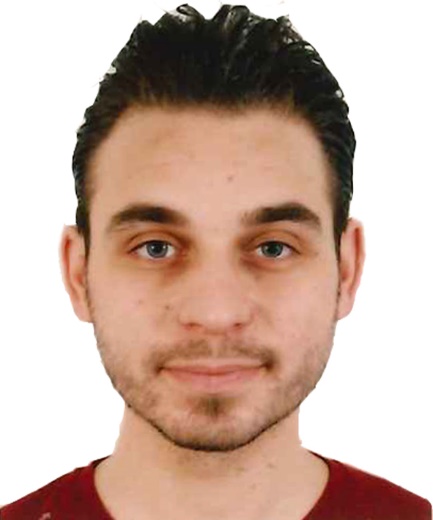 Kontakt uppgifter Hasan Bitar  född: 10.augusti.1987 Edlib-Syrien. Svenskt personnummer: 19870810-6813  Adress: Angerds Närsjukhus              VUSC, Lungmottagningen 	   Box 63              424 22 Angered  Mobiltelefon: +46 72-870 50 32  E-post: hasan.bitar@vgregion.se Yrkeserfarenhet 2016. Läkarassistent på lungmedicin mottagning, Angereds Närsjukhus, Göteborg.2015. Praktik på lungmedicin mottagning, Angered närsjukhus, Göteborg.2015. Praktik på psykiatrin, Dok-teamet, Sahlgrenska Universititssjukhus, Göteborg.2013-2014. Allmänkirurgi ST-Iäkare, Syrian Medical Center, Reyhali-Turkiet. 2011-2013. Plastikkirurgi ST-Iäkare, Nationella sjukhus, Edlib-Syrien. 2011. Syrisk läkarlegitimation, Damaskus-Syrien. 2010-2011. AT-Iäkare, Kalamoon Universititssjukhus, Damaskus-Syrien. Utbildning 2015. Online kurs: Evidence Based Medicine, Syrian American Medical Association.2014. Online kurs: intensive care medicine, Syrian American Medical Association. 2011. Medical Doctor (MD) examen, Kalamoon Universitet, Dier Atieh-Syrien. 2010. Intensiv kurs: Advanced & Trauma Life Support (ALS), Damaskus-Syrien. 2010. Intensiv kurs: Basic Life Support (BLS) , Damaskus-Syrien. 2005. Studentexamen gymnasium, Edlib-Syrien. Språk Arabiska: modersmål. Svenska: Svenska som andra språk 3 (SVA03) .  Engelska: bra kunskaper, skriftligt och muntligt.  Tyska: Goethe-Zertifikat B1.Publikationer & media Bitar, Hasan och Lindgren, Malin. Min väg in i svenska sjukvården. Jag får forsätta på Angered. Sjukhusläkaren 2016 mars 22. http://www.sjukhuslakaren.se/jag-far-fortsatta-pa-angered/ Bitar, Hasan och Lindgren, Malin. Min väg in i svenska sjukvården. Mina första steg in i läkarrollen. Sjukhuslökaren 2016 mars 01. http://www.sjukhuslakaren.se/mina-forsta-steg-in-i-lakarrollen/ Holmberg, Carina. Sverigesradio Studio ett - lyckat läkarprojekt i Göteborg. (Radio program). Göteborg: Sverigesradio. 2016 http://sverigesradio.se/sida/artikel.aspx?programid=1637&artikel=6343973 Bitar, Hasan och Larsson, Lars-Olof (2015) Läkarassistent, en väg att möta svensk sjukvård - för långsiktig rekrytering och för att vi skall få kunskaper om hälsa i andra befolkningsgrupper. Vuxenspecialistcentrum, Angereds Närsjukhus. Hälso- och sjukvårdsmässa Stockholm 4 december 2015  (Poster)"Tillvarata kompetensen - för ett rikare Sverige" Org. av AF, Socialstyrelsen, Länsstyrelsen i Stockholm och Sveriges Läkarförbund.Bitar, Hasan och Sara, Yaman. The relationship between maternal age and the risk of stillbirth. Lic.-avh., Kalamoon Universitet, 2011.ReferensLars-Olof Larsson, Lungmedicin överläkare, Angered Närsjukhustel. 070-081 68 72, lars-olof.larsson@vgregion.se Ann-Ekberg Jansson, FoU chef, Angereds Närsjukhustel. 031-332 67 61	, ann.ekberg_jansson@vgregion.se Jenny Lundgren, Koordinator utlandsutbildad sjukvårdpersonal, VG regiontel. 070-311 39 83, jenny.lundgren@vgregion.se Eva Karklins, Studieväggsledare, Arbetsförmedlingentel. 010-487 30 18, eva.karklins@arbetsformedlingen.se 